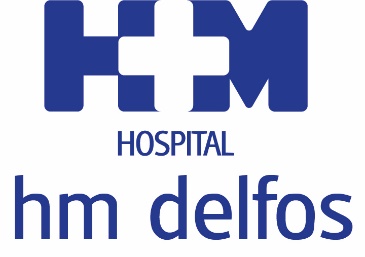 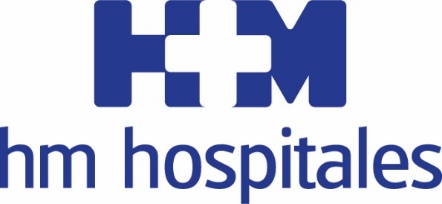 La Unidad de Litotricia y Técnicas Endourológicas celebra el 30 aniversario de su creación en el Hospital HM Delfos SOlo el 20% de las visitas urológicas son motivadas por prevenciónMás de 20.000 pacientes han pasado desde 1988 por este servicio en el Hospital HM Delfos donde al año se realizan 5.000 visitas urológicas y 900 intervencionesAunque los riesgos urológicos en la mujer son iguales que en hombre, sus visitas preventivas solo representan el 40% del totalLa miniaturización del material endourológico, junto a la incorporación de la cirugía laparoscópica y la cirugía robótica en HM Delfos ofrecen al paciente abordajes seguros y mínimamente invasivosBarcelona, 27 de febrero de 2019. La Unidad de Litotricia y Técnicas Endourológicas del Hospital HM Delfos ha superado las tres décadas de actividad y por ella han pasado más de 20.000 pacientes desde 1988. De hecho, en el último año el servicio ha realizado 5.000 visitas urológicas y 900 intervenciones.En ese sentido, una de las principales preocupaciones relacionadas con esta especialidad reside en la falta de prevención. La Asociación Española de Urología recomienda que cualquier varón con más de 50 años debería al menos visitar una vez al año al urólogo, edad que se adelanta a los 35 años si existen antecedentes de cáncer de próstata en el progenitor. A tenor de esta recomendación la Unidad de Litotricia y Técnicas Endourológicas del Hospital HM Delfos, que dirige el Dr. Carlos Torrecilla, constata que solo el 20% de las visitas atendidas han sido preventivas.La principal conclusión de este hecho reside en que existe una “escasa cultura ciudadana respecto a la prevención en Urología que nos sitúa lejos de una situación ideal”, señala el Dr. Torrecilla.Esta ausencia de prevención está detrás de buena parte las patologías urológicas que tienen una respuesta asistencial y terapéutica de esta unidad, que forma parte del Hospital HM Delfos. La más común de ellas es la litiasis, consistente en la formación o presencia de cálculos (piedras) en algún órgano del cuerpo, especialmente en las vías urinarias y biliares, y cuyo proceso de eliminación se denomina litotricia.No solo al varónFrente a lo que se cree tradicionalmente, la Urología no es una especialidad médica que se circunscriba en exclusiva al varón. La población femenina también es susceptible de acudir al urólogo y en ella la prevención también es un factor determinante. “Aunque los riesgos urológicos en la mujer son iguales que en hombre, sus visitas preventivas solo representan el 40% del total en la Unidad de Litotricia y Técnicas Endourológicas del Hospital HM Delfos”, asegura el Dr. Torrecilla, quien también constata que “la mujer está sometida a los mismos riesgos de litiasis, cáncer o infección en sus vías urinarias que los hombres por lo que los controles preventivos son igualmente necesarios”. Ahora mismo, el número de mujeres que visitan la Unidad representan el 55% del total.Abordaje mínimamente invasivoPara afrontar toda la patología urológica, tanto en el varón como en la mujer, la Unidad de Litotricia del Hospital HM Delfos cuenta con equipos de última generación y material de alta gama gracias a los cuales puede desarrollar su actividad de forma segura y lo menos invasiva posible. Para el Dr. Torrecilla, el principal avance que cabe destacar en la resolución de la patología urológica ha sido “la miniaturización del material endourológico, junto a la incorporación de la cirugía laparoscópica y la cirugía robótica. La mejora de la eficacia y la eficiencia ha sido espectacular”, destaca.Otro avance importante en el ámbito cultural destacado después de tres décadas de funcionamiento de la Unidad de Urología es la implicación del paciente en las tomas de decisión. Por lo tanto, el paciente debe tener un mayor conocimiento de su problemática lo que solo se consigue con información veraz, pedagógica y contrastada. Según Torrecilla, “la época paternalista de la medicina ha pasado y eso exige mayor implicación y aceptación por parte del paciente de su patología en toda su amplitud: pronóstico, operaciones terapéuticas, complicaciones, efectos secundarios, etc.” InvestigaciónPor otro lado, en línea con los ejes fundamentales del Grupo HM Hospitales, que ofrecen calidad asistencial, investigación y docencia, el equipo profesional dirigido por el Dr. Carlos Torrecilla, está actualmente inmerso en tres estudios orientados al conocimiento de la litiasis, la próstata, tumor urotelial, lo que es buena muestra del músculo investigador de la unidad.HM HospitalesHM Hospitales es el grupo hospitalario privado de referencia a nivel nacional que basa su oferta en la excelencia asistencial, sumada a la investigación, la docencia, la innovación tecnológica constante y la publicación de resultados. Además, el Grupo está formado por 40 centros asistenciales: 15 hospitales, 4 centros integrales de alta especialización en Oncología, Cardiología, Neurociencias y Fertilidad, además de 21 policlínicos. Todos ellos trabajan de manera coordinada para ofrecer una gestión integral de las necesidades y requerimientos de sus pacientes.En Barcelona HM Hospitales aterriza en 2018 de la mano de HM Delfos, un histórico centro hospitalario de la Ciudad Condal que se convierte en la primera piedra de la red asistencial que el Grupo va a construir en Cataluña. Se trata de un centro integral médico quirúrgico dotado con la última tecnología y que cuenta con una amplia cartera de servicios que lo convierten en uno de los hospitales privados de referencia en Barcelona y Cataluña. Asimismo, dispone de más de 24.000m2 construidos, área de hospitalización con más de 160 camas, 11 salas de urgencias, 11 boxes de UCI y 7 quirófanos, que conformar un nuevo bloque quirúrgico. Además, HM Delfos cuenta con unidades de diagnóstico de última generación, sala de hemodinámica y vascular, urgencias 24 horas y un servicio asistencial a extranjeros denominado ‘International HM/Barcelona’.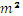 Más información para medios:DPTO. DE COMUNICACIÓN DE HM HOSPITALESMarcos García RodríguezTel.: 914 444 244 Ext 167 / Móvil 667 184 600 E-mail:mgarciarodriguez@hmhospitales.comCarles Fernández– VITAMINE! Media & marketing Tel. 93 100 31 51 E-mail: info@vitamine.catMás información: www.hmhospitales.com